Утвержден Приказом Закрытого Акционерного Общества «Азербайджанское Каспийское Морское Пароходство» от 01 декабря 2016 года, № 216.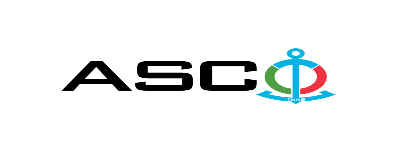 ЗАКРЫТОЕ АКЦИОНЕРНОЕ ОБЩЕСТВО «АЗЕРБАЙДЖАНСКОЕ КАСПИЙСКОЕ МОРСКОЕ ПАРОХОДСТВО» ОБЪЯВЛЯЕТ О ПРОВЕДЕНИИ ОТКРЫТОГО КОНКУРСА НА ЗАКУПКУ УСТРОЙСТВ КОМПЕНСАЦИИ РЕАКТИВНЫХ ПОТЕРЬ НА УЧАСТКЕ 0,4кВ НА ПОДСТАНЦИЯХ КМНФ и СРЗ “Зых”: К о н к у р с № AM 076/2024 ((на бланке участника-претендента))ПИСЬМО-ЗАЯВКАНА УЧАСТИЕ В ОТКРЫТОМ КОНКУРСЕГород _______ “___”_________20___года___________№           							                                                                                          Председателю Комитета по Закупкам АСКОГосподину Дж. МахмудлуНастоящей заявкой [с указанием полного наименования претендента-подрядчика] подтверждает намерение принять участие в открытом конкурсе № [с указанием претендентом номера конкурса], объявленном «АСКО» в связи с закупкой «__________».При этом подтверждаем, что в отношении [с указанием полного наименования претендента-подрядчика] не проводится процедура ликвидации, банкротства, деятельность не приостановлена, а также отсутствуют иные обстоятельства, не позволяющие участвовать в данном тендере. Гарантируем, что [с указанием полного наименования претендента-подрядчика] не является лицом, связанным с АСКО.Сообщаем, что для оперативного взаимодействия с Вами по вопросам, связанным с представленной документацией и другими процедурами, нами уполномочен:Контактное лицо: Должность контактного лица: Телефон: E-mail: Приложение:Оригинал  банковского  документа об  оплате взноса за участие в конкурсе –  на ____ листах.________________________________                                   _______________________(Ф.И.О. уполномоченного лица) (подпись уполномоченного лица)_________________________________                                                  (должность уполномоченного лица)                                                M.П.ПЕРЕЧЕНЬ ТОВАРОВ :Технические требования на приобретение устройств компенсации реактивных потерь на участке 0,4кВ на подстанциях КМНФ и СРЗ “Зых” «Азербайджанское Каспийское Морское Пароходство»:Для выполнения работ должны быть представлены производственная площадь предприятия, технические возможности, работники и другие ресурсы, документы, подтверждающие наличие у работника знаний и навыков, а также документы, отражающие стаж и опыт работника.Не допускается участие в конкурсе с привлечением субподрядчика.Все используемые материалы должны соответствовать стандартам IEC и стандартам Азербайджанской Республики.Корпус щита компенсатора в сборе собрать из металлического листа толщиной 2 мм, корпус зачистить, покрасить антикоррозионной грунтовкой и поверхностной краской (масляной).Используемые изолированные шины, провода и наконечники должны быть из меди.Сборка компенсатора должна быть произведена по предоставленному чертежу и в соответствии с требованиями степени защиты IP 55.Доставка компенсаторных устройств к объектам АСКО осуществляется транспортными средсвами компании-исполнителя.Условие оплаты принимается только «по факту», предложения участников предложивших аванс будут исключены. Требуется наличие сертификата происхождения и соответствия поставляемого товара. Только DDP принимается в качестве условия поставки от местных предприятий. Принимается только предложения цен  указанные в манатах  от местных предприятий.  Другие условия поставки не принимаются.Примечание  Во время конкурса компании-участники должны написать и предоставить полную информацию в Приложениях 3, 4 и 5, упомянутых в сборнике условий. Компании, не предоставившие информацию, будут автоматически исключены из конкурса.   Контактное лицо по техническим вопросам Департамент Закупок АСКОЭмиль Гасанов - ведущий специалист Департамента Закупок АСКО Телефон :+994 504220011Адрес электронной почты:  emil.hasanov@asco.az    До заключения договора купли-продажи с компанией победителем конкурса  проводится проверка претендента в соответствии с правилами закупок АСКО.    Компания должна перейти по этой ссылке (http://asco.az/sirket/satinalmalar/podratcilarin-elektron-muraciet-formasi/), чтобы заполнить специальную форму или представить следующие документы:Устав компании (со всеми изменениями и дополнениями)Выписка из реестра коммерческих юридических лиц (выданная в течение последнего 1 месяца)Информация об учредителе юридического лица  в случае если учредитель является юридическим лицомИНН свидетельствоПроверенный аудитором  баланс бухгалтерского учета или налоговая декларация (в зависимости от системы налогообложения) / справка на отсутствие налоговой задолженности в органах налогообложенияУдостоверения личности законного представителяЛицензии учреждения необходимые для оказания услуг / работ (если применимо)Договор не будет заключен с компаниями которые не предоставляли указанные документы и не получили позитивную оценку по результатам процедуры проверки и они будут исключены из конкурса ! Перечень документов для участия в конкурсе:Заявка на участие в конкурсе (образец прилагается);Банковский документ об оплате взноса за участие в конкурсе;Конкурсное предложение; Банковская справка о финансовом положении грузоотправителя за последний год (или в течении периода функционирования);Справка из соответствующих налоговых органов об отсутствии  просроченных обязательств по налогам и другим обязательным платежам в Азербайджанской Республике, а также об отсутствии неисполненных обязанностей налогоплательщика, установленных Налоговым кодексом Азербайджанской Республики в течение последнего года (исключая период приостановления).На первичном этапе, заявка на участие в конкурсе (подписанная и скрепленная печатью) и банковский документ об оплате взноса за участие (за исключением конкурсного предложения) должны быть представлены на Азербайджанском, русском или английском языках не позднее 17:00 (по Бакинскому времени) 07.06.2024 года по месту нахождения Закрытого Акционерного Общества «Азербайджанское Каспийское Морское Пароходство» (далее – «АСКО» или "Закупочная Организация") или путем отправления на электронную почту контактного лица. Остальные документы должны быть представлены в конверте конкурсного предложения.   Перечень (описание) закупаемых товаров, работ и услуг прилагается.Сумма взноса за участие в конкурсе и приобретение Сборника Основных Условий :Претенденты, желающие принять участие в конкурсе, должны оплатить нижеуказанную сумму взноса за участие в конкурсе (название организации проводящий конкурс и предмет конкурса должны быть точно указаны в платежном поручении) путем перечисления средств на банковский счет АСКО с последующим представлением в АСКО документа подтверждающего оплату, в срок не позднее, указанного в первом разделе. Претенденты, выполнявшие данное требование, вправе приобрести Сборник Основных Условий по предмету закупки у контактного лица в электронном или печатном формате в любой день недели с 08.00 до 17.00 часов до даты, указанной в разделе IV объявления.Взнос за участие (без НДС): 50 АЗН.Допускается оплата суммы взноса за участие в манатах или в долларах США и Евро в эквивалентном размере.  Номер счета:Взнос за участие в конкурсе не подлежит возврату ни при каких обстоятельствах, за исключением отмены конкурса АСКО!Гарантия на конкурсное предложение:Для конкурсного предложения требуется банковская гарантия в сумме не менее 1 (одного)% от цены предложения. Форма банковской гарантии будет указана в Сборнике Основных Условий. Оригинал банковской гарантии должен быть представлен в конкурсном конверте вместе с предложением. В противном случае Закупочная Организация оставляет за собой право отвергать такое предложение. Финансовое учреждение, выдавшее гарантию, должно быть принято в финансовых операциях в Азербайджанской Республике и / или в международном уровне. Закупочная организация  оставляет за собой право не принимать никаких недействительных  банковских гарантий.В случае если лица, желающие принять участие в конкурсе закупок, предпочтут  представить гарантию другого типа  (аккредитив, ценные бумаги,  перевод средств на счет указанный в тендерных документах, депозит и другие финансовые активы), в этом случае должны предварительно запросить АСКО посредством контактного лица, указанного в объявлении и получить согласие  о возможности приемлемости такого вида гарантии. Сумма гарантии за исполнение договора требуется в размере 5 (пяти) % от закупочной цены.Для текущей закупочной операции Закупающая Организация произведет оплату только после того, как товары будут доставлены на склад, предоплата не предусмотрена.Срок исполнения контракта: В связи с острой востребованностью товаров, срок поставки товаров предусматривается в течение 10 дней.Предельный срок и время подачи конкурсного предложения:Участники, представившие заявку на участие и банковский документ об оплате взноса за участие в конкурсе до срока, указанного в первом разделе, должны представить свои конкурсные предложения в «АСКО» в запечатанном конверте (один оригинальный экземпляр и одна копия) не позднее 17:00 (по Бакинскому времени) 24 июня 2024 года.Конкурсные предложения, полученные позже указанной даты и времени, не вскрываются и возвращаются участнику.Адрес закупочной организации :Азербайджанская Республика, город Баку AZ1003 (индекс), Ул. Микаила Усейнова 2, Комитет по Закупкам АСКО.Контактное лицо:Эмиль ГасановВедущий специалист по закупкам Департамента Закупок АСКОТелефон: +99450 422 00 11Электронная почта: emil.hasanov@asco.az, tender@asco.azСпециалист Департамента по Закупкам АСКОАйтен Новрузова Номер телефона: внутр. 1064Адрес электронной почты: ayten.novruzova@asco.az, tender@asco.azПо юридическим вопросам :Телефонный номер: +994 12 4043700 (внутр. 1262)Адрес электронной почты: tender@asco.az Дата, время и место вскрытия конвертов с конкурсными предложениями :Вскрытие конвертов будет производиться в 11.00 (по Бакинскому времени) 25 июня 2024 года по адресу, указанному в разделе V. Лица, желающие принять участие во вскрытии конверта, должны представить документ, подтверждающий их участие (соответствующую доверенность от участвующего юридического или физического лица) и удостоверение личности не позднее, чем за полчаса до начала конкурса.Сведения о победителе конкурса :Информация о победителе конкурса будет размещена в разделе «Объявления» официального сайта АСКО.№Наименование материалов Единица измеренияКоличествоКМНФ 10095526КМНФ 10095526КМНФ 10095526КМНФ 10095526КМНФ 100955261Компенсатор для трансформатора 1000 кВА 330 кВар, с щитом - 400 х 750 х 2000 ммВ комплект входят:                                         Щит 400 х 750 х 2000 мм 1 шт.,Входной автоматический выключатель 630 А, 3Ф Schneider 1 шт., Выходной автоматический выключатель 32 А, 3Ф Schneider 2 шт., Выходной автоматический выключатель 50 А, 3Ф Schneider 8 шт., Выходной автоматический выключатель 80 А, 3Ф Schneider 3 шт., Выходной автоматический выключатель 10 А, 1Ф Schneider 1 шт., Кабель медный NYY 1 x 10 мм2 20 метров, Кабель медный NYY1х16 мм2 25 метров,Медная шина 6 кг,Реле реактивной мощности РГТ-12 ЭНТЕС 1 шт, Наконечник медный Д10 - 40 шт, Наконечник  медный Д16-40 шт, Компенсатор ЭНТЕС 15 кВар 2 шт, Компенсатор ЭНТЕС 25 кВар 8 шт, Компенсатор ЭНТЕС 50 кВар 2 шт, Контактор ЭНТЕС  15 2 кВар, Контактор ЭНТЕС  25 кВар 8 шт., Контактор ЭНТЕС  50 кВар 2 шт., Изолятор 1 комплект,  планка 4 метра,ш т.1 СРЗ “ЗЫХ” 10094881  СРЗ “ЗЫХ” 10094881  СРЗ “ЗЫХ” 10094881  СРЗ “ЗЫХ” 10094881  СРЗ “ЗЫХ” 10094881 2Компенсатор для трансформатора 1000 кВА 330 кВар, с щитом - 400 х 750 х 2000 ммВ комплект входят:                                         Щит 400 х 750 х 2000 мм 1 шт.,Входной автоматический выключатель 630 А, 3Ф Schneider 1 шт., Выходной автоматический выключатель 32 А, 3Ф Schneider 2 шт., Выходной автоматический выключатель 50 А, 3Ф Schneider 8 шт., Выходной автоматический выключатель 80 А, 3Ф Schneider 3 шт., Выходной автоматический выключатель 10 А, 1Ф Schneider 1 шт., Кабель медный NYY 1 x 10 мм2 20 метров, Кабель медный NYY1х16 мм2 25 метров,Медная шина 6 кг,Реле реактивной мощности РГТ-12 ЭНТЕС 1 шт, Наконечник медный Д10 - 40 шт, Наконечник  медный Д16-40 шт, Компенсатор ЭНТЕС 15 кВар 2 шт, Компенсатор ЭНТЕС 25 кВар 8 шт, Компенсатор ЭНТЕС 50 кВар 2 шт, Контактор ЭНТЕС  15 2 кВар, Контактор ЭНТЕС  25 кВар 8 шт., Контактор ЭНТЕС  50 кВар 2 шт., Изолятор 1 комплект,  планка 4 метра,ш т.23Компенсатор для трансформатора 630 кВА 200 кВар, с щитом - 400 х 750 х 2000 ммВ комплект входят: Щит 400 х 750 х 2000 мм 1 шт., Входной автомат 400 А 3Ф Schneider 1 шт., Выходной автомат 32 А 3Ф Schneider 2 шт., Выходной автомат 50 А 3Ф Schneider 6 шт., Выходной автомат 10 А 1Ф Schneider 1 шт., Кабель медный NYY 1 х 10 мм2 30 метров, Кабель медный NYY 1 х 16 мм2 15 метров, Медная шина 4 кг, Реле реактивной мощности RGT-8 ЭНТЕС -1 шт, Конец медный D10 - 30 шт, Конец медный D16 - 30 шт, Компенсатор ЭНТЕС 10 кВар 2 шт., Компенсатор ENTES 30 кВар 6 шт., Контактор ЭНТЕС 10 кВар 2 шт., Контактор ЭНТЕС 30 кВар 6 шт., Изолятор 2 комплекта,  планка 4 метраш т.1